基本信息基本信息 更新时间：2024-01-08 20:50  更新时间：2024-01-08 20:50  更新时间：2024-01-08 20:50  更新时间：2024-01-08 20:50 姓    名姓    名赵碧海赵碧海年    龄33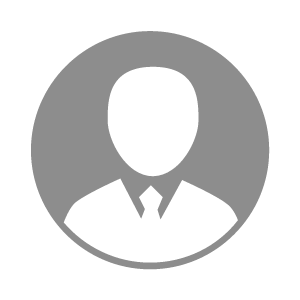 电    话电    话下载后可见下载后可见毕业院校兰州财经大学邮    箱邮    箱下载后可见下载后可见学    历本科住    址住    址甘肃省礼县甘肃省礼县期望月薪10000-20000求职意向求职意向养猪技术员,会计,资金经理/总监养猪技术员,会计,资金经理/总监养猪技术员,会计,资金经理/总监养猪技术员,会计,资金经理/总监期望地区期望地区甘肃省甘肃省甘肃省甘肃省教育经历教育经历就读学校：兰州商学院 就读学校：兰州商学院 就读学校：兰州商学院 就读学校：兰州商学院 就读学校：兰州商学院 就读学校：兰州商学院 就读学校：兰州商学院 工作经历工作经历工作单位：天康生物股份有限公司自养分公司 工作单位：天康生物股份有限公司自养分公司 工作单位：天康生物股份有限公司自养分公司 工作单位：天康生物股份有限公司自养分公司 工作单位：天康生物股份有限公司自养分公司 工作单位：天康生物股份有限公司自养分公司 工作单位：天康生物股份有限公司自养分公司 自我评价自我评价躬身入局，吾辈中人躬身入局，吾辈中人躬身入局，吾辈中人躬身入局，吾辈中人躬身入局，吾辈中人躬身入局，吾辈中人躬身入局，吾辈中人其他特长其他特长兴趣爱好广泛兴趣爱好广泛兴趣爱好广泛兴趣爱好广泛兴趣爱好广泛兴趣爱好广泛兴趣爱好广泛